İBNİ SİNA İLKOKULU BİGEP EK–2 OKUL EYLEM PLANI           Ömer ARSLAN                         Emrah DAĞDEVİRAN          Şirin DAĞDEVİRAN           Yasemin ÖZBİLEN	                                                                                                            Seyfettin KALKAN  Proje Sorumlu Müdür Yrd.                         Üye                                  Üye                                        Üye                                           Okul Müdürü	SS.NEYLEMKONULARIAÇIKLAMASORUMLUBİRİMTARİH1BİGEP Komisyonunun Kurulması               İlkokul Okul Komisyonu                             Okul Müdürü, Müdür Yardımcıları, rehber öğretmen ve en az iki sınıf öğretmeninden oluşur.Okul MüdürlüğüAralık Ayı2Sürekli devamsız öğrencilerin tespitiBelirlenen öğrencilere yönelik  ev ziyaretleri ,adres tespitleri ve veli görüşmeleri yapılarak devamlarının sağlanmaya çalışılmasıOkul Müdürlüğü, Öğretmenler,Okul Rehberlik Servisi2023-2024Eğitim-Öğretim Yılı Süresince3    3Okuma yazma bilmeyen öğrenci tespitlerinin yapılması, Sınıf Öğretmenleri; Öğrencilerin Durumlarını değerlendirilir.Yapılan tespitler sonucu okuma yazma sorunu olan öğrencilere boş saatlerde sınıf öğretmenleri tarafından okuma yazma çalışması yapılması. Sınıf Öğretmenleri; Öğrencilerin Durumlarını değerlendirir.Eksik Görülen Kazanımlar Tespit Edilerek Nasıl Giderilebileceği Hakkında Çalışmalar Yapar.        Öğretmenler    2023-2024Eğitim-Öğretim Yılı Süresince4ToplantılarOkul komisyonu her ay toplanarak öğrencilerin dersler bazında başarısı yönünde değerlendirmeler yapar. Başarısı düşen öğrencilerle ilgili aylık toplantılarda çözüm önerileri geliştirir ve öğrencilerin akademik başarılarının arttırılması ile ilgili kararlar alır.Okul Komisyonu2023-2024Eğitim-Öğretim Yılı Süresince5Merkezi Sınav Sonuçlarının İncelenmesiOkulun önceki yıla ait Merkezi Sınav sonuçlarını inceleyerek mevcut durumu analiz eder, okul başarısını düşüren faktörleri belirleyerek başarıyı arttırmaya yönelik önlemler alır ve bu yöndeki ihtiyaçlarını, bağlı olduğu üst kurumdan talep eder.Okul Müdürlüğü2023-2024Eğitim-Öğretim Yılı Süresince6Destekleme ve Yetiştirme KurslarıDestekleme ve Yetiştirme Kurslarını, akademik başarıyı arttırma odaklı düzenleyerek tüm branşlar bazında öğrenciye verimli olacak gün ve saatlere uygun bir şekilde planlar.Okul MüdürlüğüDönem başlarında planlanır.7Sosyal Kulüp veOrtamların Hazırlanmasıİl ve ülke genelinde düzenlenen yarışmalara / olimpiyatlara öğrenci yetiştirmek amacıyla Okul Müdürlüğü ve ilgili zümre öğretmenleri başkanlığında sosyal kulüpler kurar ya da uygun fırsat ve ortamlar hazırlayarak çalışmaların yapılmasını sağlarOkul Komisyonu ve İlgili Zümre ÖğretmenleriEkim-Kasım8İzleme ve Değerlendirme Sınavlarının Uygulanması ve Değerlendirilmesiİzleme ve değerlendirme sınavlarını sınav takviminde belirtilen tarihte uygular. Sınav sonuçlarını bir önceki yapılan sınav sonuçlarıyla karşılaştırır; gerek ders ortamında gerekse Destekleme ve Yetiştirme Kurslarında öğrencilerin konu eksiklerinin giderilmesini sağlar.Okul Komisyonu ve İlgili Zümre Öğretmenleri2023-2024Eğitim-Öğretim Yılı Süresince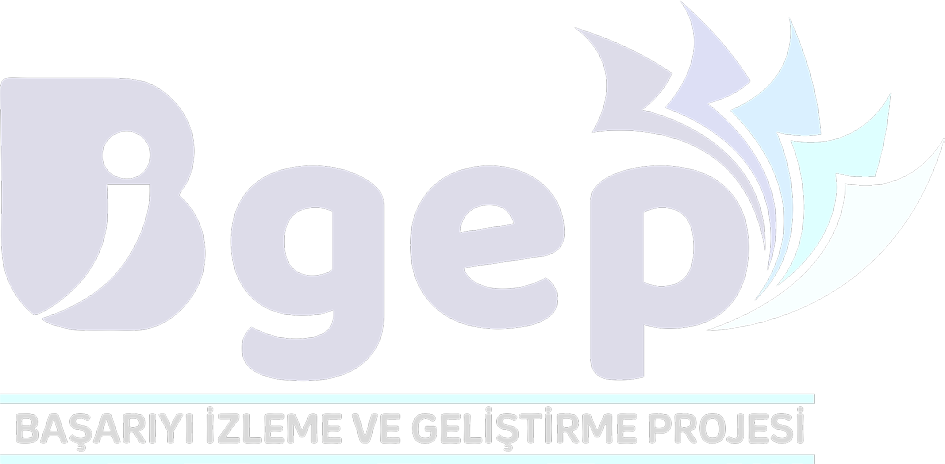 9Başarının Arttırılması ve Öğrencinin Yönlendirilmesi, Okullar arası yarışmalar,turnuvalarİzleme ve değerlendirme sınavlarının uygulanmasını sağlanacak ve bu sınavların dışında öğrenci izleme ve takibi okul tarafından da yürütülecektir. Bu değerlendirmeler sonucunda okul komisyonu öğrencilerin eksikliklerini gidermeye yönelik bireysel olarak görüşmeler yapar ve çalışma planları oluşturur.Öğretmenler, Eğitim Kurumu Yöneticileri2023-2024Eğitim-Öğretim Yılı Süresince9Başarının Arttırılması ve Öğrencinin Yönlendirilmesi, Okullar arası yarışmalar,turnuvalarOkulda uygun zamanlarda yarışma, seminer,sınıf içi ve toplu etkinliler düzenlenir. Okullar arası spor müsabakaları ve bilgi yarışmalarına katılım sağlanmasıÖğretmenler, Eğitim Kurumu Yöneticileri2023-2024Eğitim-Öğretim Yılı Süresince10Yönetici, Öğretmen ve Öğrencinin GelişimiÖğretmenler ve okul yönetimi; ihtiyaç duyulan alanlarda İl Milli Eğitim Müdürlüğüne hizmet içi eğitim, seminer ve kursların düzenlenmesi için talepte bulunur.Eğitimlerin yapılmasını sağlayarak veya farklı kurum ve kuruluşlarla iş birliği yaparak okula eğitim hizmetleri sunar.Okul Müdürlüğü2023-2024Eğitim-Öğretim Yılı Süresince11Danışmanlık ÇalışmalarıOkulun kapasitesi ve öğrenci ihtiyaçları dikkate alınarak öğretmenlere öğrenci takibi ve izlemesi kontrollü bir biçimde yapılır.Öğretmen tarafından yıl boyunca öğrencilerin akademik alanda uluslararası, ulusal ve yerel düzeydeki çalışmalara yönlendirilecek ve bu çalışmalar takip edilerek elde edilen başarı gözlenip raporlanır.Rehber Öğretmen Koordinatörlüğünde Sınıf  Öğretmenleri2023-2024Eğitim-Öğretim Yılı Süresince12Okul-Veli işbirliğinin Arttırılması, Üstün Zekalı öğrenciler için BİLSEM ve RAM tarafından  Yönetici, Öğretmen ve ailelere bilgilendirici eğitimler.Öğrencilerin akademik, sosyal, sportif, başarısı ve projetabanlı çalışmaları için veliler okula davet edilerek okul-veli bağı güçlendirilmesi sağlanır. Okul rehberlik servisi aracılığıyla veli bilgilendirme toplantıları düzenlenir.   Okul Komisyonu   Rehberlik Servisi, BİLSEM ve RAM,Eğitim Kurumu Yöneticileri2023-2024Eğitim-Öğretim Yılı Süresince12Okul-Veli işbirliğinin Arttırılması, Üstün Zekalı öğrenciler için BİLSEM ve RAM tarafından  Yönetici, Öğretmen ve ailelere bilgilendirici eğitimler.Öğrenci başarı durumları görüşülecek ve mevcut sorunlar varsa bunlarla ilgili çözüm önerileri sunulacaktır. Üstün Zekalı öğrenciler için BİLSEM ve RAM tarafından  Yönetici, Öğretmen ve ailelere bilgilendirici eğitimlerin verilmesi   Okul Komisyonu   Rehberlik Servisi, BİLSEM ve RAM,Eğitim Kurumu Yöneticileri2023-2024Eğitim-Öğretim Yılı Süresince13Okul Projelerinin BİGEP İzleme ve Değerlendirme Modülüne KaydedilmesiOkulda yürütülen projeler (Erasmus+, eTwinning, TÜBİTAK, ulusal ve uluslararası) okul müdürlükleri tarafından BİGEP İzleme ve Değerlendirme Modülüne kaydedilir.Okul Müdürlüğü2023-2024Eğitim-Öğretim Yılı Süresince14Kitap Okuma Alışkanlığı Kazandırmaya Yönelik Proje GeliştirilmesiHer okul kendi kademesi ve öğrencilerinin ilgi ve ihtiyaçları doğrultusunda kitap okuma projesi geliştirir ve bu projeyi, Projesi Yönetim Sistemindeki yerel projeler bölümüne kaydeder. Okul Müdürlüğü tarafından oluşturulan sosyal medya hesabına onaylanan projelerin faaliyetlerini paylaşır.Okul Komisyonu2023-2024Eğitim-Öğretim Yılı Süresince15 Yüz yüze / Uzaktan Eğitim Faaliyetlerine  Katılım BaşvurusuOkullarda iyi örnek teşkil eden projelerin ve uygulamaların sergilenmesi amacıyla katılım sağlayabilmek için İl Proje Hazırlama ve Teknik Ekibine başvuruda bulunur.Okul Müdürlüğü ve    Okul Komisyonu2023-2024Eğitim-Öğretim Yılı Süresince16Öğrencilere Etkili ve Verimli Çalışma Alışkanlığı KazandırmaÖğrencilerin yönelik kişiye özel uygulanabilir ders çalışma programları hazırlanır.Rehberlik Servisi/Danışman Öğretmenler2023-2024Eğitim-Öğretim Yılı Süresince17Motivasyonun Arttırılması ve Kaygının AzaltılmasıÖğrencilere ders çalışma alışkanlıklarını kazandırmak, öğrencilerin motivasyonunu arttırmak, sınav kaygısını ve teknoloji bağımlılığını azaltmak için yüz yüze / çevrimiçi bilgilendirme toplantıları ve seminerler düzenler. Bu seminerler, özellikle son sınıf öğrencilerine düzenli aralıklarla uygulanabilir.Okul Müdürlüğü, Okul Rehberlik Servisi2023-2024Eğitim-Öğretim Yılı Süresince18ÖdüllendirmeÜst kurullarca yapılan ödüllendirme dışında, ödüllendirme gerekli şekilde ve gerektiği takdirde okul müdürlüğünce de yapılır.Okul Müdürlüğü2020-2021Eğitim-Öğretim Yılı Süresince19Projenin RaporlanmasıProjeye ait yapılan çalışmalar ve projenin değerlendirilmesi ile ilgili yılsonunda İl/İlçe Proje Yürütme Kuruluna rapor sunar.Okul Müdürlüğü 10 - 14   06/2024